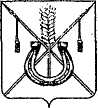 АДМИНИСТРАЦИЯ КОРЕНОВСКОГО ГОРОДСКОГО  ПОСЕЛЕНИЯ КОРЕНОВСКОГО РАЙОНАПОСТАНОВЛЕНИЕот 27.11.2013 	   		                                     			 № 1215г. КореновскО внесении изменения в постановление администрацииКореновского городского поселения Кореновского районаот 1 октября 2010 года № 995 «О комиссии по проведению антикоррупционной экспертизы нормативных правовых актов(их проектов) администрации Кореновского городскогопоселения Кореновского района»В связи с кадровыми изменениями, администрация Кореновского городского поселения Кореновского района п о с т а н о в л я е т:1. Внести в постановление администрации Кореновского городского поселения Кореновского района от 1 октября 2013 года № 995 «О комиссии по проведению антикоррупционной экспертизы нормативных правовых актов (их проектов) администрации Кореновского городского поселения Кореновского района» изменение, изложив приложение № 1 в новой редакции (прилагается).2. Общему отделу администрации Кореновского городского поселения Кореновского района (Воротникова) опубликовать настоящее постановление в средствах массовой информации и разместить на официальном сайте органов местного самоуправления Кореновского городского поселения Кореновского района в сети Интернет.3. Контроль за выполнением настоящего постановления оставляю за собой.4. Постановление вступает в силу со дня его подписания.Глава Кореновского городского поселения Кореновского района 			 		                                    Е.Н.ПергунПРИЛОЖЕНИЕ к постановлению администрацииКореновского городского поселенияКореновского районаот 27.11.2013 № 1215«ПРИЛОЖЕНИЕ № 1УТВЕРЖДЕНпостановлением администрацииКореновского городского поселения Кореновского районаот 1.10.2013 года № 995С О С Т А Вкомиссии по проведению антикоррупционной экспертизы нормативных правовых актов(их проектов) администрации Кореновского городского поселения Кореновского районаНачальник юридического отдела администрацииКореновского городского поселения  Кореновского района 							      М.В.Омельченко    ЛИСТ СОГЛАСОВАНИЯк постановлению от «___»___________ 2013 года № _____«О внесении изменения в постановление администрацииКореновского городского поселения Кореновского районаот 1 октября 2010 года № 995 «О комиссии по проведению антикоррупционной экспертизы нормативных правовых актов(их проектов) администрации Кореновского городскогопоселения Кореновского района»»Проект подготовлен и внесен:Юридическим отделомадминистрации Кореновскогогородского поселенияНачальник отдела					 	                  М.В.ОмельченкоПроект согласован:Заместитель главы  Кореновского городского поселения Кореновского района, начальник отдела по гражданской обороне и чрезвычайным ситуациям  	                                                             Ю.В.МалышкоНачальник  отдела жилищно-коммунальногохозяйства, благоустройства, земельных, имущественных отношений администрации Кореновского городскогопоселения Кореновского  района					          А.Г.СолошенкоНачальник общего отделаадминистрации Кореновского 		городского поселения							      М.О.ВоротниковаПергунЕвгений Николаевич- глава Кореновского городского поселения Кореновского района, председатель комиссии; Громов Роман Филиппович- заместитель главы Кореновского городского поселения Кореновского района, заместитель председателя комиссии;КозыренкоЛариса Валериевна- ведущий специалист общего отдела   администрации Кореновского городского поселения Кореновского района, секретарь комиссии;Члены комиссии:Члены комиссии:Воротникова Марианна Олеговна  - начальник общего отдела администрации Кореновского городского поселения Кореновского района; КолесоваМарина Владимировна- начальник организационно-кадрового отдела администрации Кореновского городского поселения Кореновского районаМалышкоЮрий Владимирович - заместитель главы Кореновского городского поселения Кореновского района, начальник отдела по гражданской обороне и чрезвычайным  ситуациям;ОмельченкоМарина Владимировна- начальник юридического отдела администрации Кореновского городского поселения Кореновского района СлепокуроваЯна Евгеньевна- главный специалист организационно-кадрового отдела администрации Кореновского городского поселения Кореновского района;СолошенкоАлександр Геннадьевич- начальник отдела жилищно-коммунального хозяйства, благоустройства, земельных и имущественных отношений администрации Кореновского городского поселения Кореновского района;